Witam Was Misiaczki  Temat dnia: Śpiewamy piosenkę babci i dziadkowiData: 19.01.2021Oglądanie zdjęć przedstawiających babcie i dziadków.Zachęcanie do opowiadania o swojej babci i o swoim dziadku (jak mają na imię, gdzie mieszkają, co lubią najbardziej robić, gdzie (i jak często) spotykają się z wnukami, w jaki sposób spędzają wtedy czas, co sprawia im największą przyjemność).Zabawy z wykorzystaniem rymowanki Babcia i dziadek.Dziecko rytmizuje tekst, wykonując jednocześnie proste ruchy za Rodzicem (klaskanie, tupanie, podskakiwanie, uderzanie o różne części ciała). Powtarza go z różnym natężeniem głosu: cicho, głośno, coraz głośniej, coraz ciszej; z różną intonacją: wesoło, smutno, ze złością, ze strachem.	Babcia i dziadek zawsze mają czas.Babcia i dziadek kochają nas.Zabawa ruchowa z elementem równowagi Śniadanie dla babci i dziadka.Kubeczki, papierowe talerzyki.Dziecko stoi naprzeciwko R., trzyma w rękach tace – papierowy talerzyk, na którym ma kubeczek po jogurcie (lub innym przedmiocie, podczas kolejnych powtórzeń zabawy). Na sygnał – dziecko przenosi ostrożnie kubeczek tak aby ich nie przewrócić albo nie zgubić do wyznaczonego punktu.Zabawa rytmiczna Sto życzeń.Nagranie melodii piosenki.    Dzieci poruszają się po pokoju przy melodii piosenki. Podczas przerwy rytmicznie klaszczą i powtarzają tekst refrenu.Zabawa orientacyjno-porządkowa Ukłony dla babci i dziadka.Dziecko porusza się po pokoju w rytmie wyklaskiwanym przez R. Podczas przerwy w grze wykonuje ukłon.Ćwiczenia tułowia Powitanie kolan głową.Dziecko biega po wyznaczonym terenie. Na sygnał R. zatrzymuje się, wykonuje skłon tułowia w dół i dotykają głową kolan. Potem powoli prostuje się, trzymając głowę prosto.Zabawy językowe O czym mówię?Różne przedmioty, np.: flakonik, klocki, kolorowa gazeta, kredki.Dziecko siada na dywanie, gdzie znajdują się różne przedmioty, np.: flakonik, klocki, kolorowa gazeta, kredki. R. opowiada o wybranym przedmiocie, nie wymienia jednak jego nazwy, np. Jest cały ze szkła. Można do niego nalać wody. Często stoją w nim kwiaty. Może mieć różny kształt (flakon) Dzieci podają nazwę przedmiotu i go wskazują.Zabawa orientacyjno-porządkowa Witamy się.Dziecko biega swobodnie po wyznaczonym terenie. Na hasło: Witamy się, chodzi i wita się przez podanie ręki.Zachęcam dzieci do powtarzania wierszyków i piosenek na zbliżające się występy z okazji dnia Babci i Dziadka Wiersz o BabciZimowe słonko wesoło patrzyI ciepły uśmiech przesyła BabiI ja też Babciu mam dla ciebieUśmiech jak słonko jasne na niebie.Wiersz o DziadkuMój dziadek wie prawie wszystkoUmie gwizdać jak kosMa duże okularyI długi siwy wąs.Życzenia dla Babci i DziadkaDziś słoneczkoJasno świeci, zima biała śpiewaA w przedszkolu przedszkolakiSkładają życzenia.Wszystkim babciom,Wszystkim dziadkomZdrowia, pomyślnościUśmiechów na co dzieńI du…żo radości.Piosenka - ,, Na gałązce choinkowej’’        Na gałązce choinkowej wiszą dwa jabłuszka. Przy jabłuszku pierwszym pajac, przy drugim kaczuszka. Pajac biały jest jak piekarz,mąkę ma na brodzie, a kaczuszka złota, jakby kąpała się w miodzie. Ref. Choinka, choinka, wesoła choinka,       choinka, choinka wesoła!Piosenka - ,,Babciu droga babciu’’		Babciu, droga Babciu powiedz miCzy potrafisz zrobić to, co my?My tupiemy tup-tup-tupTeraz babciu ty to zrób!Babciu, droga Babciu powiedz miCzy potrafisz zrobić to, co my?My klaszczemy raz dwa trzyTeraz babciu zrób to ty.Babciu, droga Babciu powiedz miCzy potrafisz zrobić to, co my?My skaczemy raz, dwa, trzy
 Teraz babciu podskocz ty!Babciu, droga Babciu powiedz miCzy potrafisz zrobić to, co my?My całuski damy ci,Teraz babciu daj nam ty!Piosenka - ,,Zima, zima’’	Zima, zima, zima,Pada, pada śnieg.Jadę, jadę w świat sankami,Sanki dzwonią dzwoneczkami:Dzyń, dzyń, dzyń!·Dzyń, dzyń, dzyń!·Dzyń, dzyń, dzyń!Zasypane pola,Śniegu cały świat.Biała droga hen przed nami,Sanki dzwonią dzwoneczkami:Dzyń, dzyń, dzyń!·Dzyń, dzyń, dzyń!·Dzyń, dzyń, dzyń!Piosenka - ,,Moja babcia i mój dziadek’’ 	1.Moja babcia i mój dziadek
to wspaniali są dziadkowie
Dziadek mnóstwo zna zagadek,
babcia bajkę nam opowie.

Ref. Bo na świecie nie znajdziecie
takich bajek i zagadek
jakie wnukom opowiada,
moja babcia i mój dziadek

2. Poprosimy naszą babcię
babciu z tajemniczą miną
opowiadaj swoją bajkę
a za każdym razem inną.

Ref. Bo na świecie nie znajdziecie...

3. Posadzimy teraz dziadka
na fotelu wiklinowym
Dziadku powiedz nam zagadkę
całkiem nową prosto z głowy.

Ref. Bo na świecie nie znajdziecie...5. Piosenka i taniec - ,,Polka kłaniana’’ 	Kręcą się kółeczka, póki gra poleczkaKręcą się kółeczka, póki polka gra  Teraz ukłon aż po pas  Piękny ukłon jeszcze raz  Klaśnij raz Tupnij dwa I zrób obrót tralala  Klaśnij raz  Tupnij dwa  Skoczna polka hop sa sa.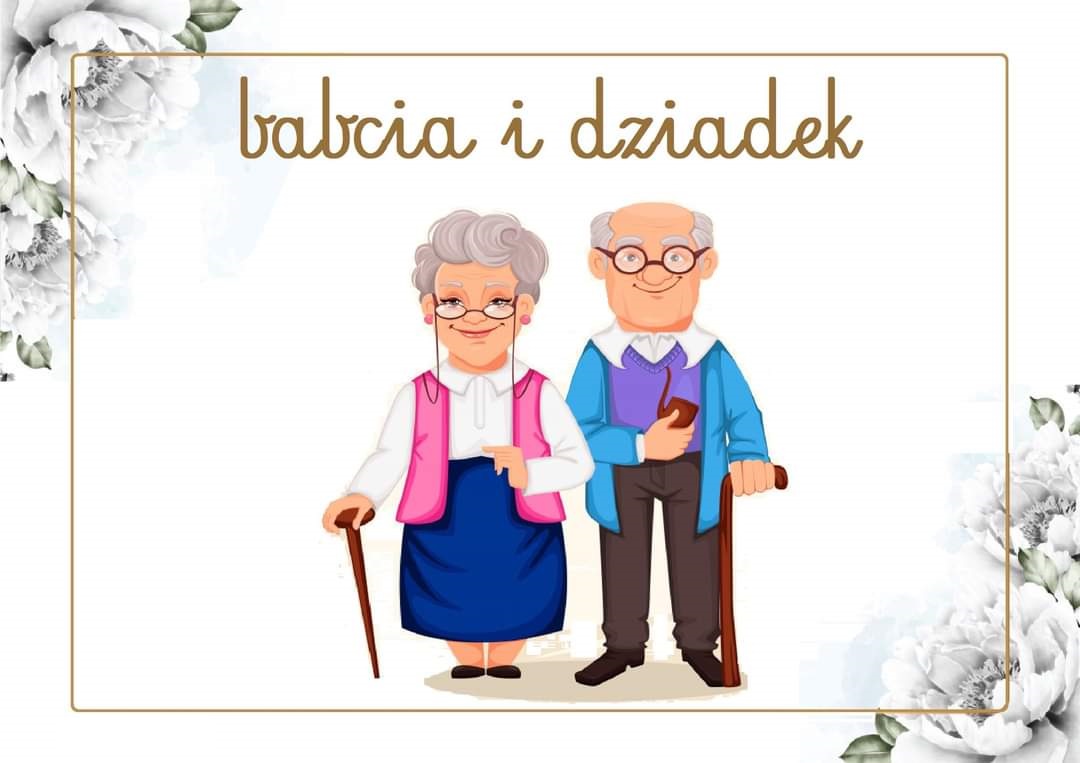 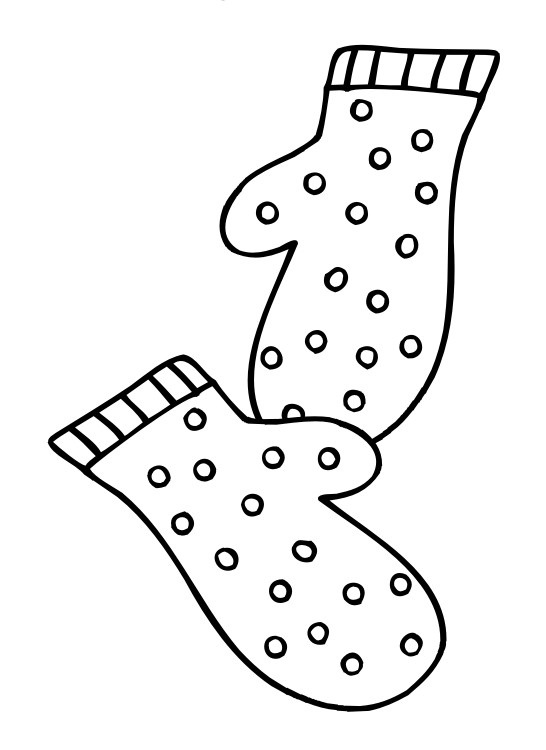 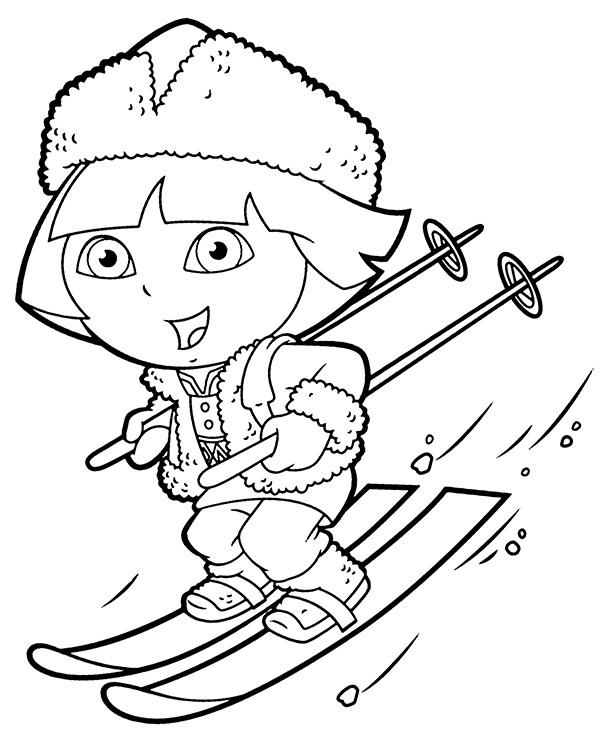 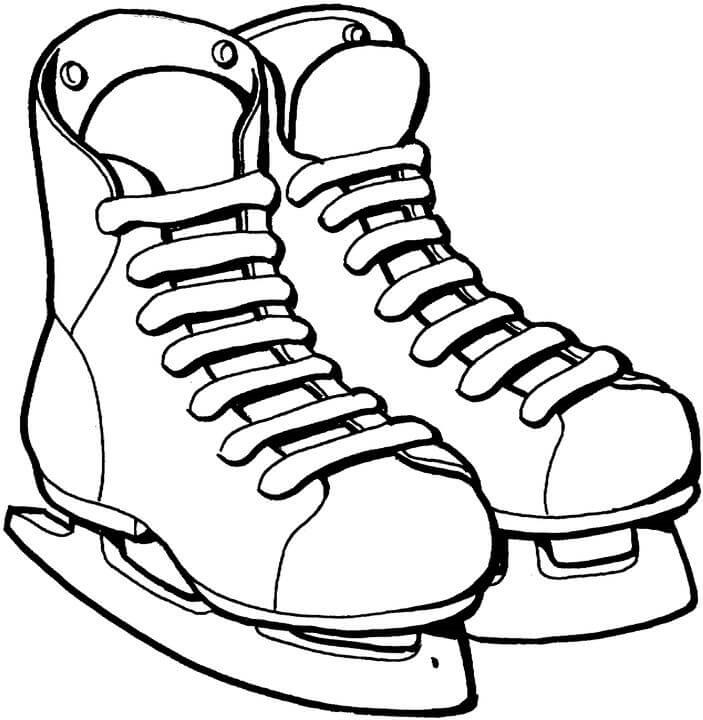 